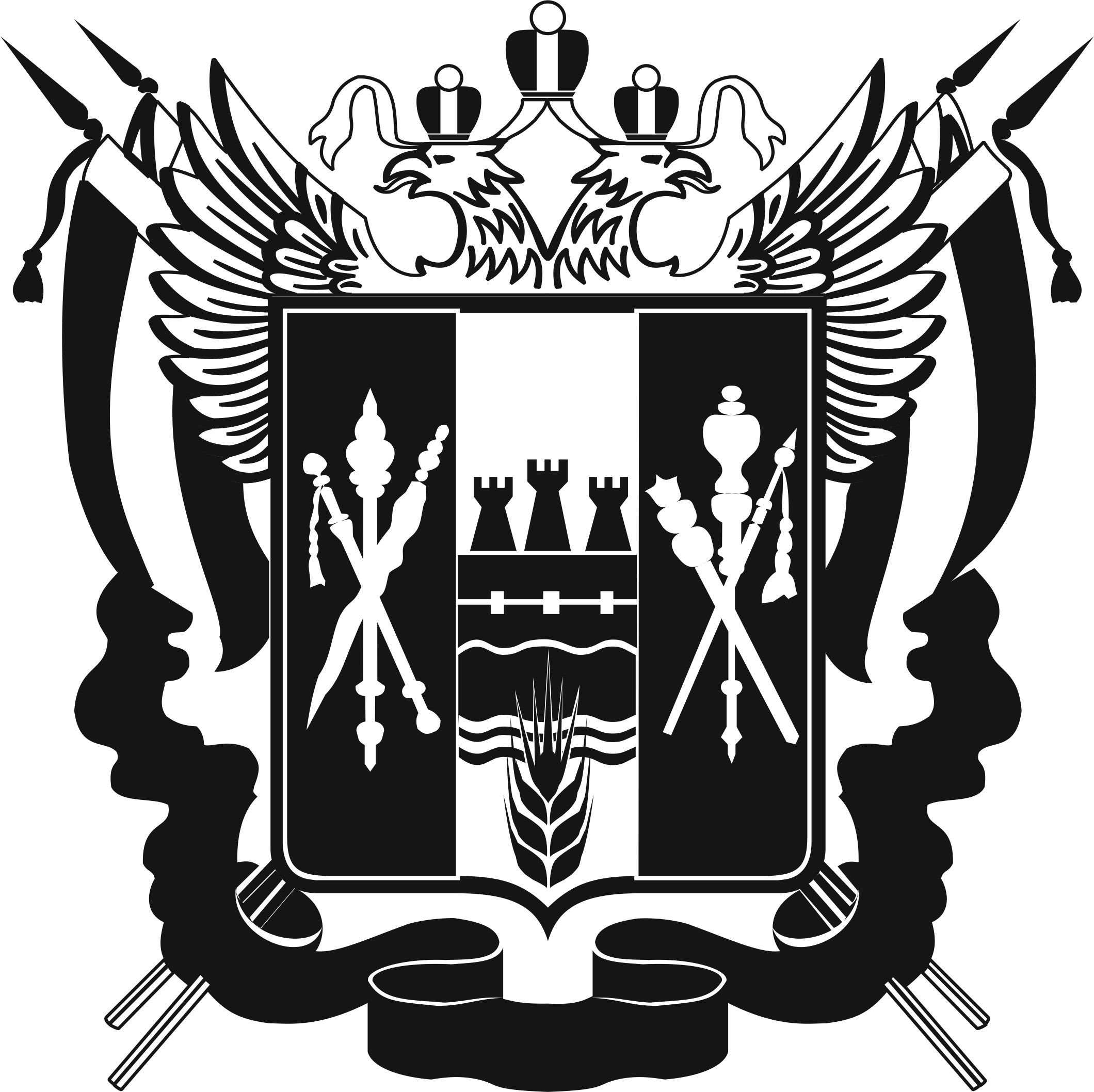 
ИЗБИРАТЕЛЬНАЯ КОМИССИЯРОСТОВСКОЙ ОБЛАСТИПОСТАНОВЛЕНИЕ21.04.2021 г.		         	                            	                    № 144-1г. Ростов-на-ДонуО формировании Территориальной избирательной комиссии города Азова Ростовской областиРассмотрев предложения по кандидатурам для назначения в новый состав Территориальной избирательной комиссии города Азова Ростовской области, в соответствии со статьями 22, 26 Федерального закона от 12.06.2002  № 67-ФЗ «Об основных гарантиях избирательных прав и права на участие в референдуме граждан Российской Федерации», статьями 13, 17 Областного закона от 12.05.2016 № 525-ЗС «О выборах и референдумах в Ростовской области», Методическими рекомендациями о порядке формирования территориальных избирательных комиссий, избирательных комиссий муниципальных образований, окружных и участковых избирательных комиссий, утвержденными постановлением Центральной избирательной комиссии Российской Федерации от 17.02.2010 № 192/1337-5, а также в соответствии с постановлениями Избирательной комиссии Ростовской области от 21.01.2021 № 136-3 «О перечне и количественном составе территориальных избирательных комиссий, действующих на постоянной основе в Ростовской области, подлежащих формированию в 2021 году» и от 18.02.2021 № 138-3 «О сообщении Избирательной комиссии Ростовской области о сроках и порядке предоставления предложений о кандидатурах для назначения в составы территориальных избирательных комиссий, подлежащих формированию в 2021 году» Избирательная комиссия Ростовской области ПОСТАНОВЛЯЕТ:1. Сформировать Территориальную избирательную комиссию города Азова Ростовской области в количестве 10 членов с правом решающего голоса, назначив в ее состав:2. Направить настоящее постановление в Территориальную избирательную комиссию города Азова Ростовской области.3. Разместить настоящее постановление на официальном сайте Избирательной комиссии Ростовской области в информационно-телекоммуникационной сети «Интернет».Председатель комиссии						А.В. БуровСекретарь комиссии							С.Н. Драгомирова№п/пФамилия, имя, отчество члена Территориальной избирательной комиссии с правом решающего голосаСубъект предложения кандидатуры в состав избирательной комиссииВасильченкоСтанислав СергеевичРостовское региональное отделение Всероссийской общественной организации «Молодая Гвардия Единой России»ГончаровАндрей ЭдуардовичСобрание избирателей по месту жительстваКостюринСергей ЮрьевичРостовское региональное отделение политической партии ЛДПР - Либерально-демократической партии РоссииЛысенкоАнжела НиколаевнаРОСТОВСКОЕ ОБЛАСТНОЕ ОТДЕЛЕНИЕ  Политической партии КОММУНИСТИЧЕСКАЯ ПАРТИЯ КОММУНИСТЫ РОССИИМихалеваТатьяна ПавловнаРегиональное отделение Общероссийской общественной организации "Союз пенсионеров России" по Ростовской области - "Союз пенсионеров Дона"НасоновСергей СергеевичПредыдущий состав ТИКПантелюкВалерий ДмитриевичРегиональное отделение Политической партии СПРАВЕДЛИВАЯ РОССИЯ в Ростовской областиПолитоваЛюдмила ВикторовнаРостовское региональное отделение Общероссийской Общественной организации «Всероссийский Совет местного самоуправления»Титов Дмитрий ВикторовичРостовское региональное отделение Всероссийской политической партии «ЕДИНАЯ РОССИЯ»ЯськоЛеонид ВалерьевичРегиональное отделение в Ростовской области Политической партии «Гражданская Платформа»